Alameda County Safe Routes to Schools 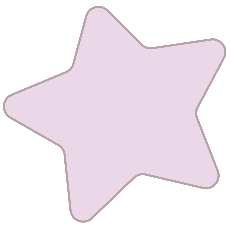 Bike to School Day Social Media ToolkitSocial media is a great way to reach students, teachers, and the broader community quickly and frequently. That’s why we’ve put together this social media toolkit to provide text and graphics for our Alameda County Safe Routes to Schools (SR2S) partners to share their excitement for Bike to School Day on their organizations’ social media accounts. This toolkit was created for:School administratorsSchool districtsElected officialsParents and caregiversYou!You can choose which social media post to use based on the Safe Routes to Schools theme you want to communicate to your community. Go with what works best for you! As a reminder, here are the SR2S themes:Building community on campus and in classroomsEncouraging students to be physically activeReducing pollutionReducing traffic congestionPromoting the choice to use active and shared transportationIncreasing safety on our streetsImproving academic performanceHow to Use these Social Media PostsWe’ve put together instructions and posts that you can use to promote the event. When you want to use one, just do the following:Download images from this toolkit and save them to your desktop.Log on to your social media site, such as Facebook, X, formerly known as Twitter, or Instagram.Copy and paste the text we’ve provided into your post or create your own message that includes the #BikeToSchoolDay hashtag.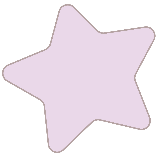 Upload the image you saved to your desktop to accompany your text.Post away! Post 1Post 2Post 3Post 4Post 5Post 6Post 7Post 8Post 9Post 10Theme: Build community on campus and in classroomsWhen to post: Anytime now until Thursday, May 16thWho should post this? Elected officials, school administrative staff of participating schoolsPost content: Looking for a way to build community at your school? Join #BikeToSchoolDay! Celebrate active transportation by biking, walking, or rolling to school during this @AlamedaCoSR2S event. Join in the fun! 👟🥾👢Facebook graphic 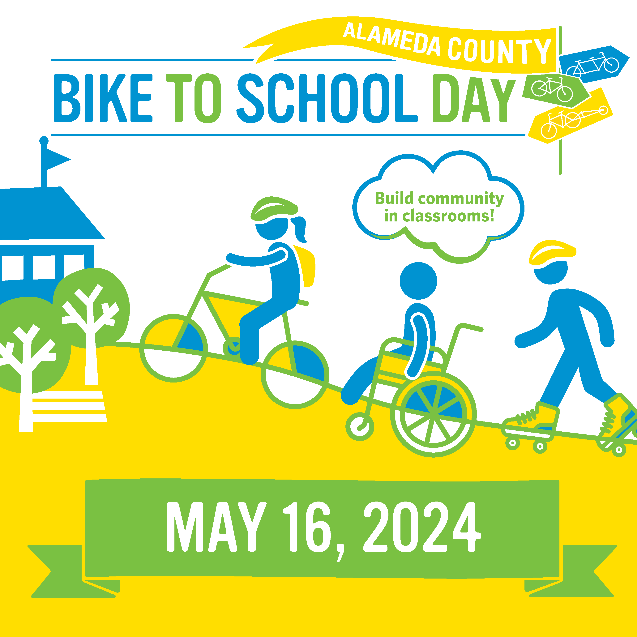 X/Twitter graphic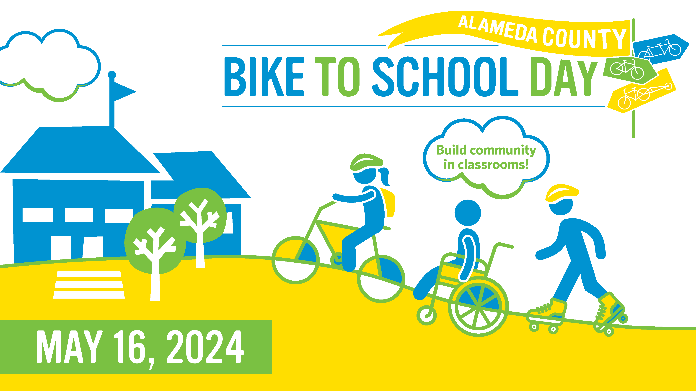 Instagram graphic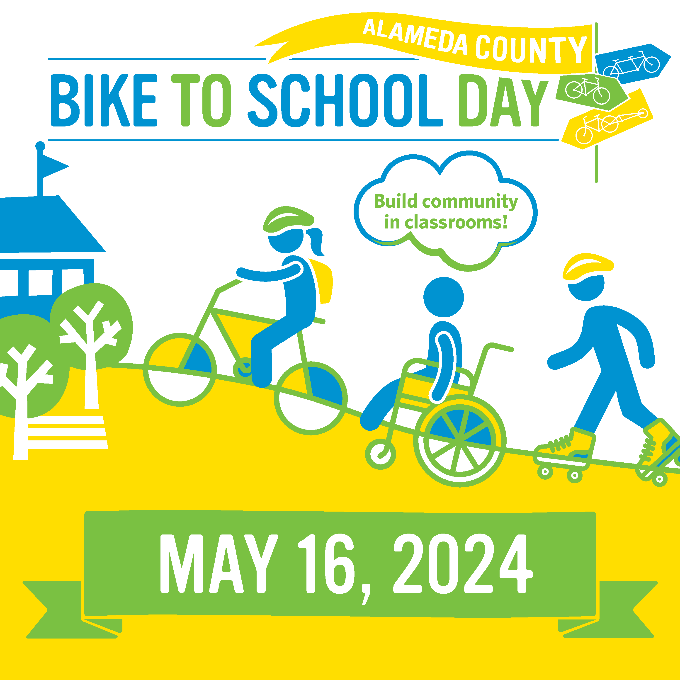 Theme: Build community on campus and in classroomsWhen to post: Anytime now until Thursday, May 16thWho should post this? Elected officialsPost content: I’m overjoyed to support community-building on #BikeToSchoolDay, which encourages students and families to walk, bike, or roll to school. Show your support for this @AlamedaCoSR2S event! Register here:  https://airtable.com/appJJjKC15RsoNJHm/shrzf2j6WzwU1tQjyFacebook graphic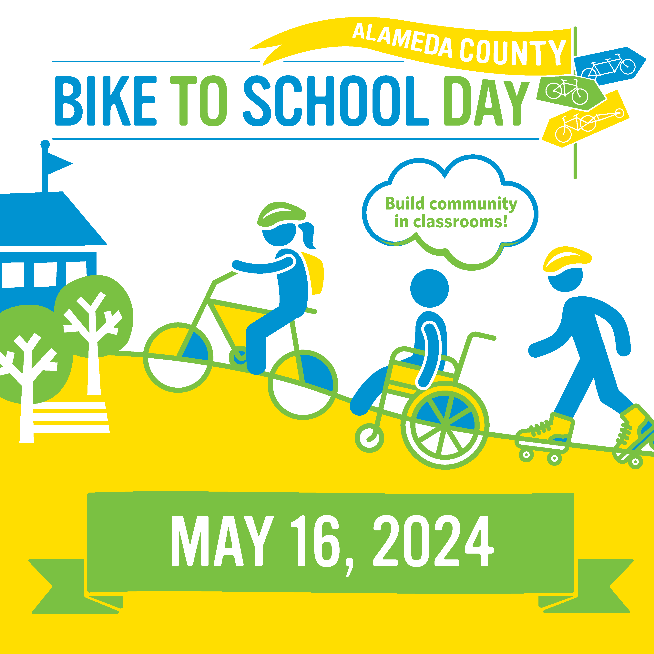 X/Twitter graphicInstagram graphic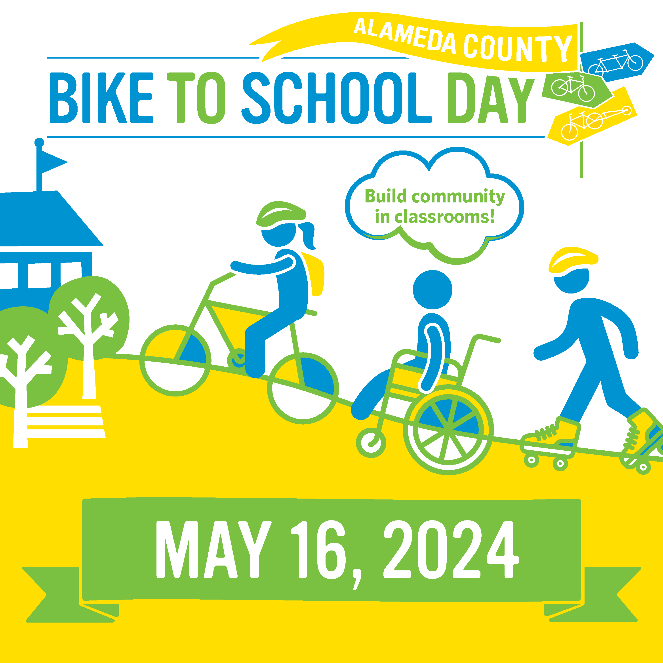 Theme: Encourage students to be physically activeWhen to post: Anytime now until Thursday, May 16thWho should post this? Anyone!Post content: Did you know biking to school can help children achieve the CDC’s recommended amount of exercise? Biking, walking, or rolling on #BikeToSchoolDay is a great way to get moving! 🏃 Let’s all get moving and join this @AlamedaCoSR2S event!Facebook graphic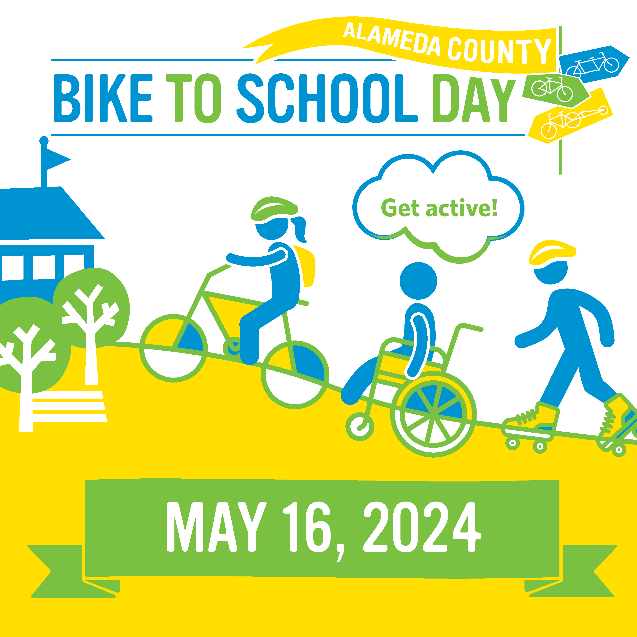 X/Twitter graphic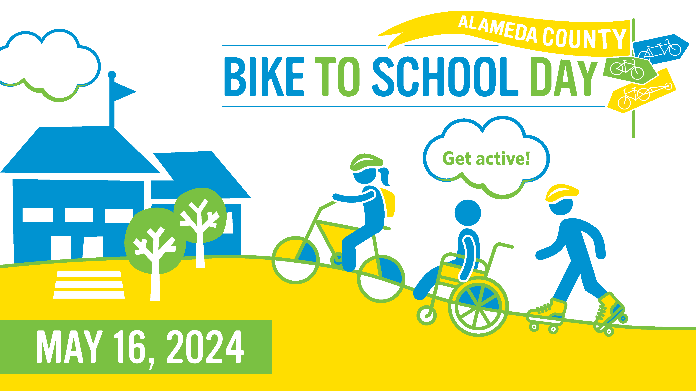 Instagram graphic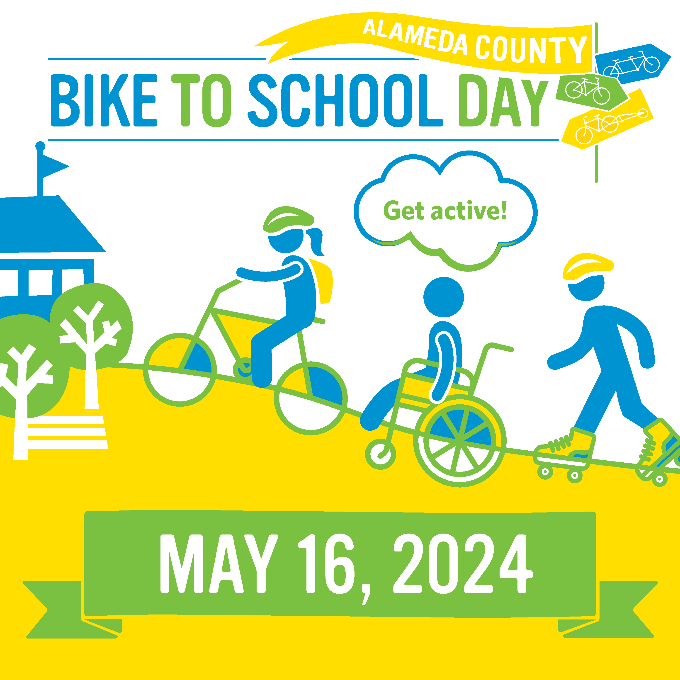 Theme: Reduce pollutionWhen to post: Anytime now until Thursday, May 16thWho should post this? Anyone!Post content: I’m [select: walking, biking, rolling] for the @AlamedaCoSR2S #BikeToSchoolDay because it keeps us healthy by reducing air pollution around my school - and it’s fun!Facebook graphic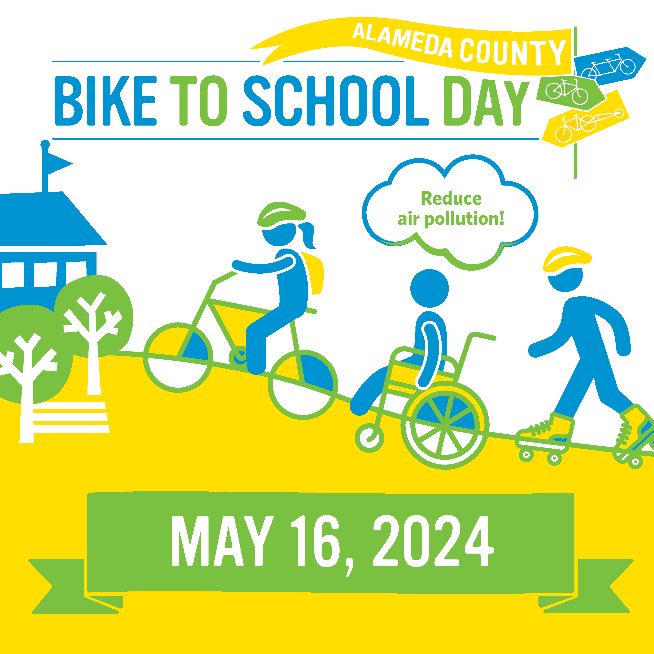 X/Twitter graphic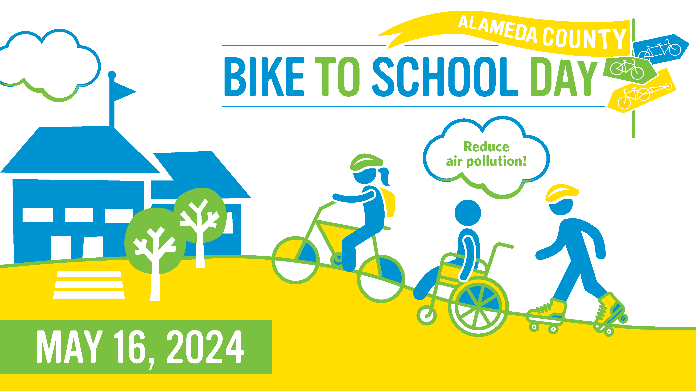 Instagram graphic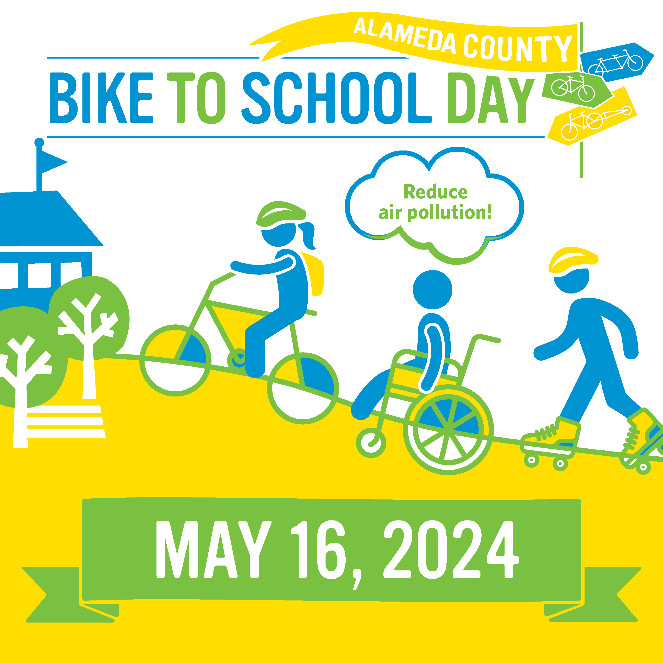 Theme: Reduce pollutionWhen to post: Anytime now until Thursday, May 16thWho should post this? Elected officialsPost content: Reducing vehicle emissions is critical to keeping our air and planet clean. That’s why you and your school community should participate in @AlamedaCoSR2S’s #BikeToSchoolDay, May 16. Together, we can keep ourselves and our planet healthy 💪 🌎Facebook graphic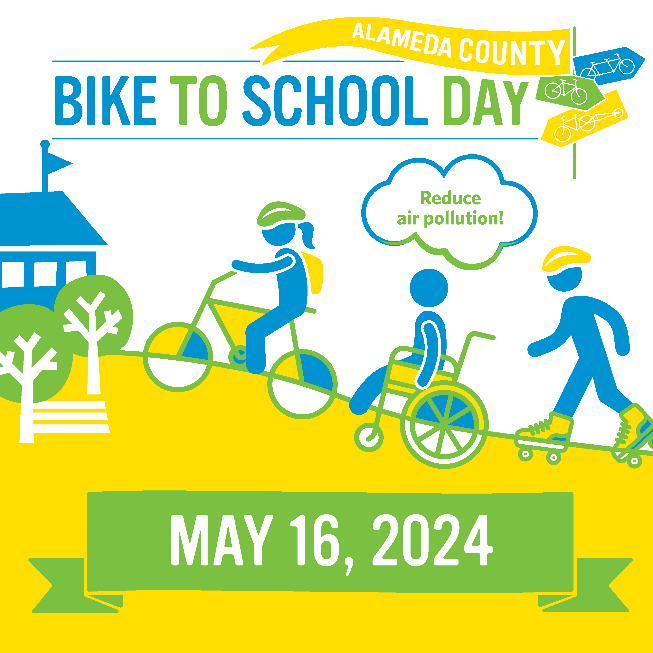 X/Twitter graphicInstagram graphic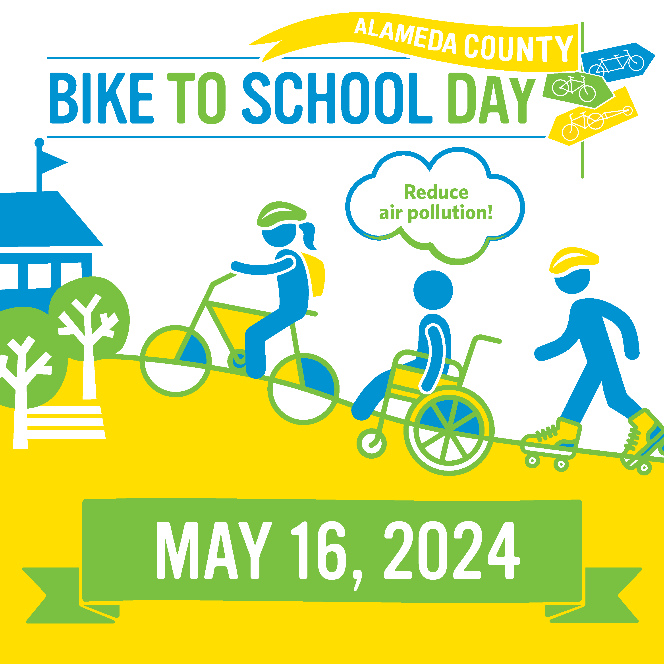 Theme: Reduce traffic congestionWhen to post: Anytime now until Thursday, May 16thWho should post this? Anyone!Post content: Join the many schools in [insert jurisdiction name] that are choosing not to wait in drop-off traffic and instead are walking, biking, and rolling to school on #BikeToSchoolDay, May 16. @AlamedaCoSR2SFacebook graphic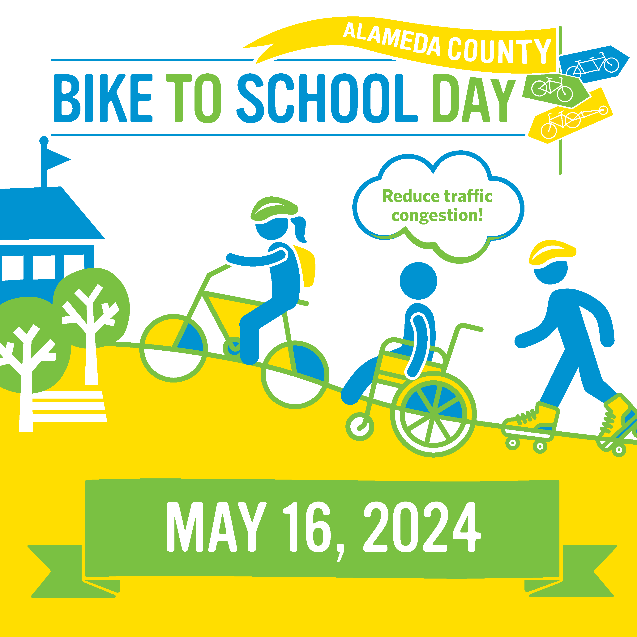 X/Twitter graphic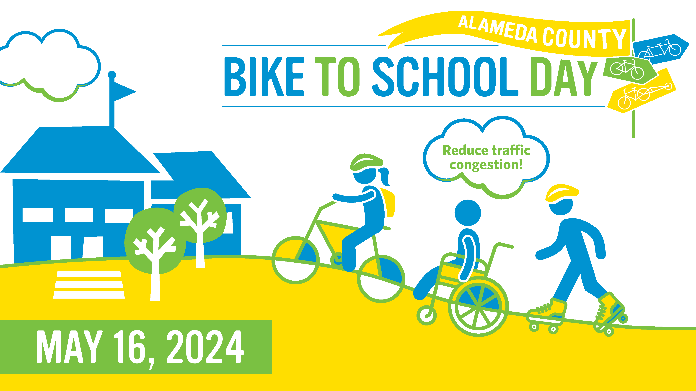 Instagram graphic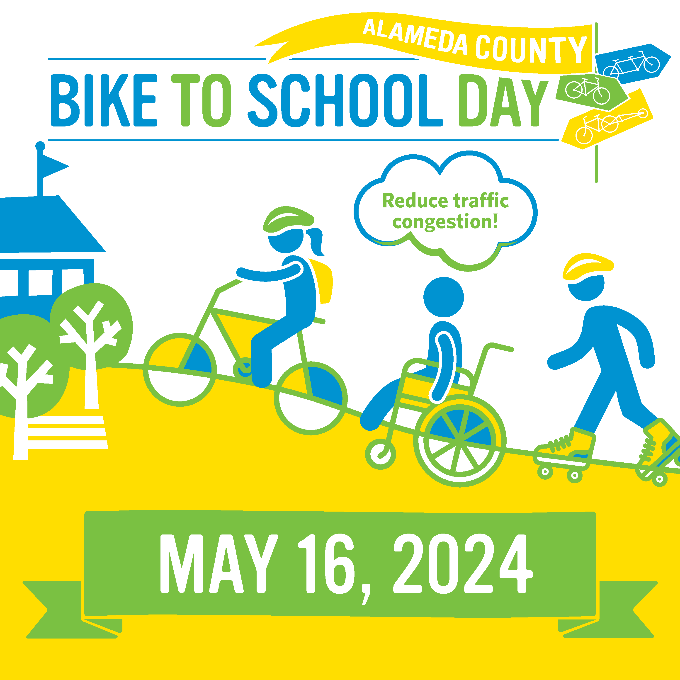 Theme: Promote the choice to use active and shared transportationWhen to post: Anytime now until Thursday, May 16thWho should post this? Anyone!Post content: Jumpstart a new healthy habit with #BikeToSchoolDay! Join your school community to walk, bike, roll, carpool, or take shared transit on May 16th! The benefits are endless! @AlamedaCoSR2SFacebook graphic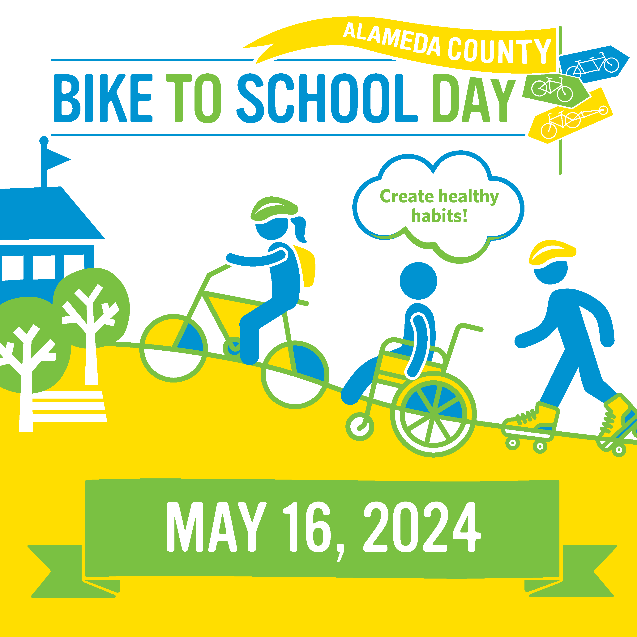 X/Twitter graphic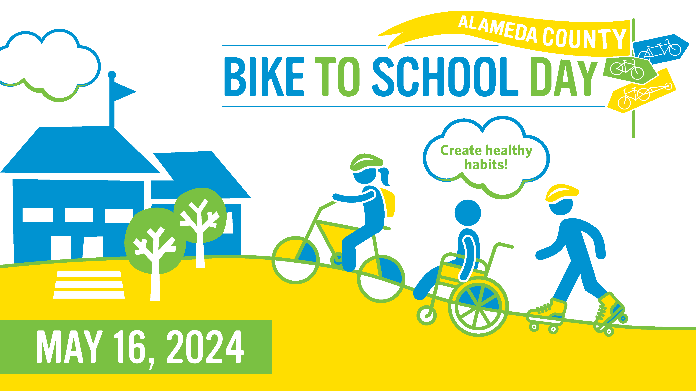 Instagram graphic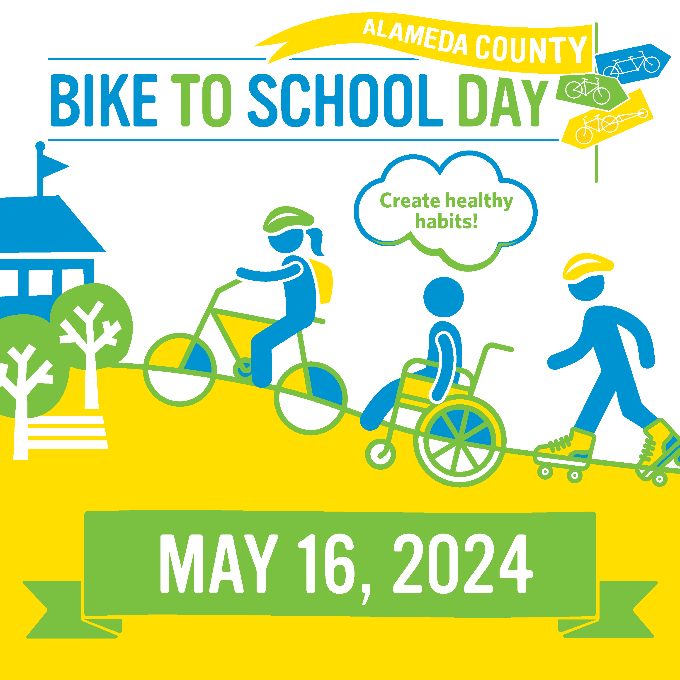 Theme: Increasing safety on our streetsWhen to post: Anytime now until Thursday, May 16thWho should post this? Anyone!Post content: I’m [select: walking, biking, rolling] for the @AlamedaCoSR2S #BikeToSchoolDay because fewer cars = fewer crashes and make our school streets safer. Join the fun May 16.Facebook graphic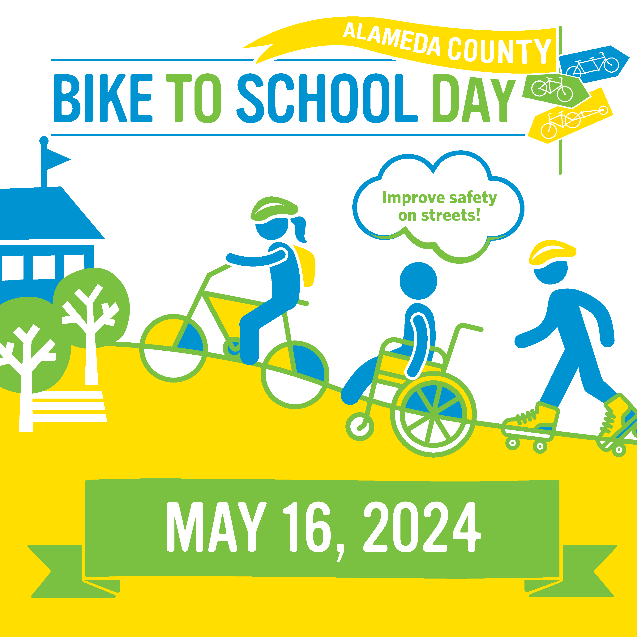 X/Twitter graphic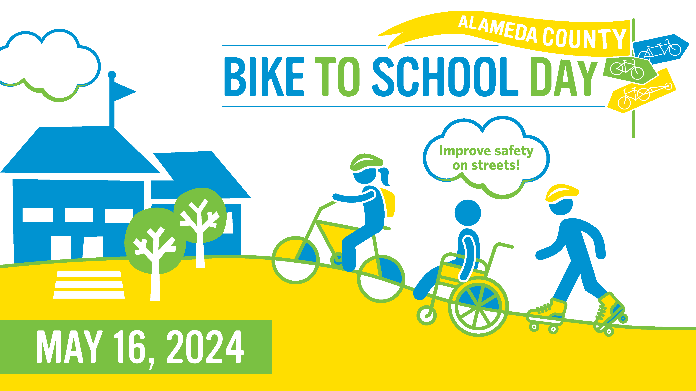 Instagram graphic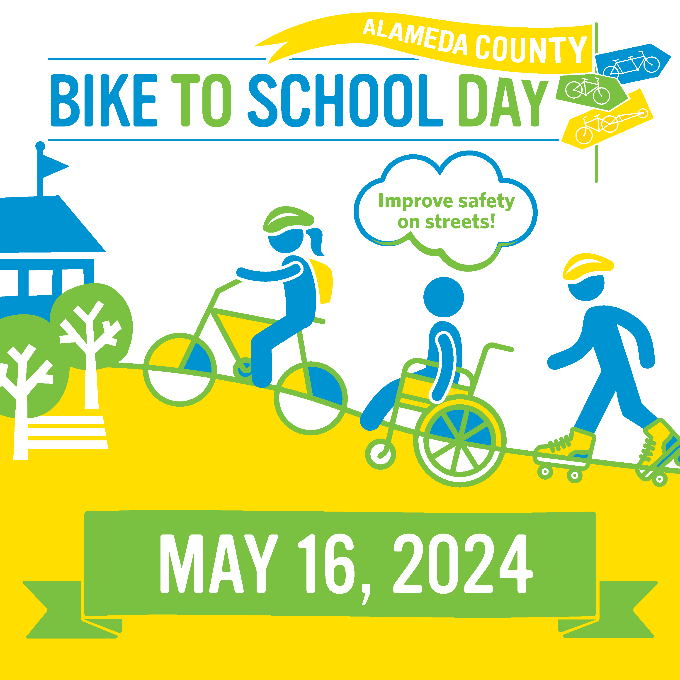 Theme: Improving academic performanceWhen to post: Anytime now until Thursday, May 16thWho should post this? Families and caregiversPost content: My family is [select: walking, biking, rolling] for the @AlamedaCoSR2S #BikeToSchoolDay because physical activity before school boosts academic performance and supports mental health!Facebook graphic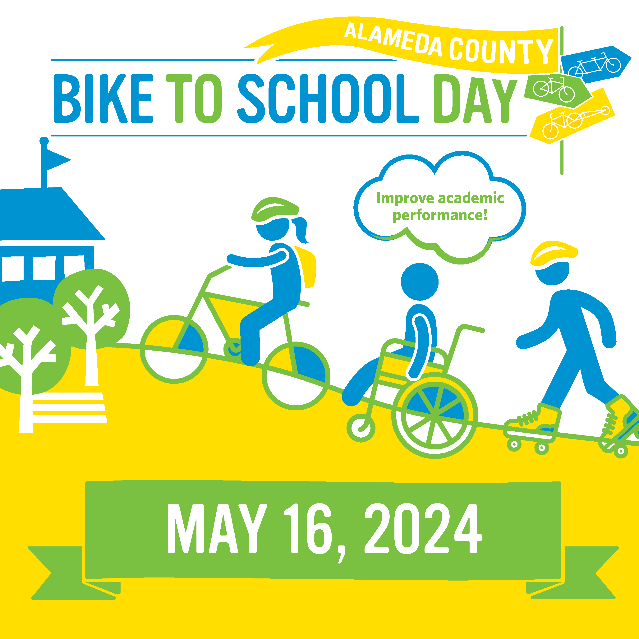 X/Twitter graphic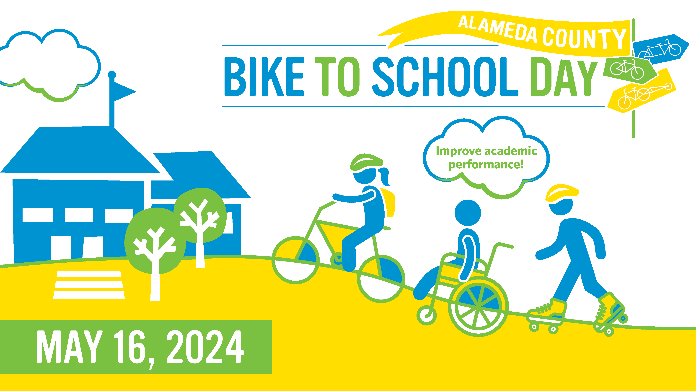 Instagram graphic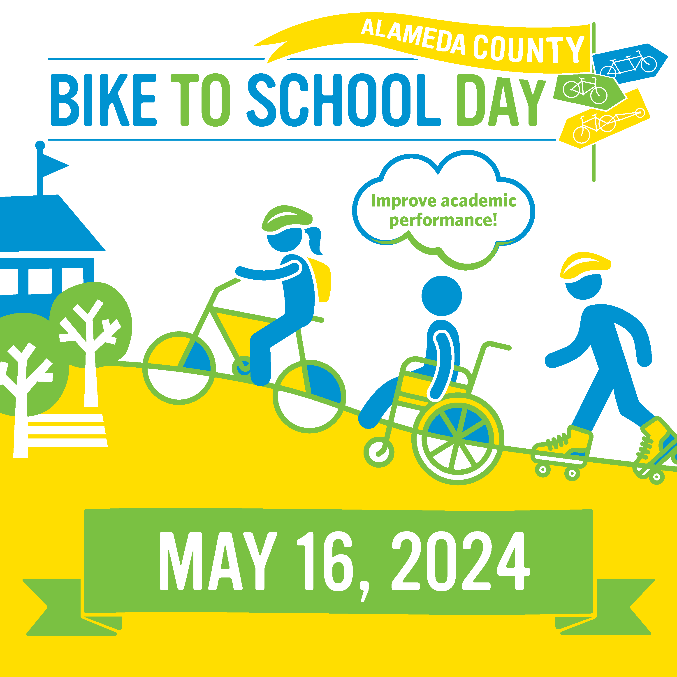 Theme: Encourage peers to use active transportationWhen to post: Anytime now until Thursday, May 16thWho should post this? High school studentsPost content: I’m [select: walking, biking, rolling] to school for the @AlamedaCoSR2S #BikeToSchoolDay to keep myself and the planet healthy. See you out there, [tag friends].Facebook graphicX/Twitter graphicInstagram graphic